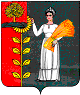 СОВЕТ ДЕПУТАТОВ СЕЛЬСКОГО ПОСЕЛЕНИЯ ПЕТРОВСКИЙ СЕЛЬСОВЕТ ДОБРИНСКОГО МУНИЦИПАЛЬНОГО РАЙНА ЛИПЕЦКОЙ ОБЛАСТИ РОССИЙСКОЙ ФЕДЕРАЦИИ13-я сессия5 созыва Р Е Ш Е Н И Е                       27.09. 2016                       п.свх.Петровский                             № 33 –рс   О принятии Положения «О денежном содержании и социальныхгарантиях муниципальных  служащих муниципальной службы сельского поселения Петровский сельсовет Добринского муниципального района Липецкой области».                       Рассмотрев внесенный главой администрации сельского поселения Петровский сельсовет проект «Положения «О денежном содержании и социальных гарантиях муниципальных служащих муниципальной службы сельского поселения Петровский сельсовет Добринского муниципального района Липецкой области», руководствуясь ст. 57 Устава Администрации сельского поселения Петровский сельсовет Добринского муниципального района Липецкой области  Российской Федерации Совет депутатов сельского поселения РЕШИЛ:1. Принять «Положение «О денежном содержании и социальных гарантиях муниципальных служащих муниципальной службы сельского поселения Петровский сельсовет Добринского муниципального района Липецкой области» (прилагаются).2. Направить указанный нормативный правовой акт главе сельского поселения для подписания и официального обнародования.3. Признать утратившим силу со дня вступления настоящего Решения: Решение Совета депутатов сельского поселения Петровский сельсовет Добринского муниципального района Липецкой области № 137-рс от  25.09.2012г 4. Настоящее решение вступает в силу с 1 октября 2016 года. Председатель Совета депутатов      сельского поселенияПетровский сельсовет                                                   С.Н.КолгинПриложение  к решению  Совета депутатовсельского поселения Петровский сельсовет                                                                 от 27.09.2016г. № 33  -рсПоложениео денежном содержании и социальных гарантиях муниципальных служащих муниципальной службы сельского поселения Петровский сельсоветДобринского муниципального района Липецкой области    Статья 1. Общие положения и основные понятия                Настоящее Положение разработано в соответствии с Федеральным законом "О муниципальной службе в Российской Федерации" от 02.03.2007г № 25-ФЗ , Законом Липецкой области "О правовом регулировании вопросов муниципальной службы Липецкой области» от 02.07.2007 № 68-ОЗ, и определяет    порядок установления и размеры должностных окладов, стимулирующих выплат, основания и условия премирования, оказания материальной помощи и иных выплат лицам, замещающим должности муниципальной службы сельского поселения (далее - муниципальные служащие).Статья 2. Оплата труда муниципальных служащих   1. Оплата труа муниципального служащего производится в виде денежного содержания, которое состоит из должностного оклада муниципального служащего в соответствии с замещаемой им должностью муниципальной службы ( далее должностной оклад) , а также ежемесячных и иных дополнительных выплат.2. К ежемесячным выплатам относятся:ежемесячная надбавка к должностному окладу за классный чин;ежемесячная надбавка к должностному окладу за выслугу лет;ежемесячная надбавка к должностному окладу за особые условия муниципальной службы ( сложность, напряженность, специальный режим работы) ежемесячная надбавка к должностному окладу за за работу сведениями, составляющими государственную тайну;ежемесячное денежное поощрение.К иным дополнительным выплатам относятся: единовременная выплата при предоставлении ежегодного оплачиваемого отпуска;  материальная помощь;премии по результатам работы.     Муниципальным служащим устанавливаются должностные оклады и ежемесячное денежное поощрение согласно приложению 1 к настоящему Для определения должностного оклада вводится классификация муниципальных образований, расположенных на территории Липецкой области, в зависимости от численности населения , проживающего на территории конкретного муниципального образования Постановлением администрации Липецкой области от 05.07.2016 г № 296 «О нормативах формирования расходов на оплату труда депутатов, выборных должностных лиц местного самоуправления , осуществляющих свои полномочия на постоянной основе, муниципальных служащих Липецкой области».  В соответствии с указанной классификацией сельское поселение Петровский сельсовет относится к седьмой группе с численностью населения от 1000 до 2999 человек.3. Ежемесячная надбавка к должностному окладу за  классный чин муниципальным служащим устанавливается в следующих размерах:4. Надбавка за особые условия муниципальной службы (сложность, напряженность, специальный режим работы) устанавливается в соответствии с приложением 2 к настоящему Положению руководителем органа местного самоуправления в следующих размерах:для высших должностей муниципальной службы - 200 процентов должностного оклада;для главных должностей муниципальной службы - 150 процентов должностного оклада;для ведущих должностей муниципальной службы - 120 процентов должностного оклада;для старших должностей муниципальной службы - 90 процентов должностного оклада;для младших должностей муниципальной службы - 60 процентов должностного оклада.5. Ежемесячная надбавка за выслугу лет устанавливается в процентах к должностному окладу муниципального служащего в следующих размерах:Стаж работы, дающий право на получение ежемесячных надбавок за выслугу лет, определяется в соответствии с действующим законодательством Российской Федерации.Порядок исчисления стажа муниципальной службы и зачета в него иных периодов трудовой деятельности для установления муниципальным служащим ежемесячной надбавки к должностному окладу за выслугу лет, определения продолжительности ежегодного дополнительного оплачиваемого отпуска за выслугу лет устанавливается в соответствии с Законом Липецкой области от 02.07.2007г. № 68-ОЗ  "О правовом регулировании вопросов муниципальной службы Липецкой области»  6. Размеры должностных окладов по должностям муниципальным служащим  муниципальной службы сельского поселения ежегодно увеличиваются ( индексируются)  в соответствии с решением сессии Совета депутатов о бюджете сельского поселения  на соответствующий финансовый год и плановый период с учетом уровня инфляции (потребительских цен).  Увеличение (индексация) размеров должностных окладов по должностям муниципальной службы и муниципальным должностям производится в соответствии с муниципальными правовыми актами  сельского поселения.8. Муниципальным служащим выплачиваются премия по итогам работы за полугодие согласно приложению 3 к настоящему Положению, без ограничения максимальным размером.9. Муниципальным служащим выплачивается премия по итогам работы за год по критериям, установленным в приложении 3 к настоящему Положению  Не допускается использование средств фонда оплаты труда, предусмотренных на выплату премии, указанной в абзаце первом настоящего пункта, на премирование по другим основаниям.10. Муниципальным служащим могут выплачиваться разовые премии за счет экономии средств по фонду оплаты труда без ограничения максимальным размером.11. Премии муниципальным служащим начисляются за фактически отработанное время ,включая период нахождения в ежегодном оплачиваемом отпуске.Средства на выплату премий предусматриваются при утверждении фондов оплаты трудаОснованием для премирования является распорядительный документ  главы администрации сельского поселения.12. Муниципальным служащим один раз в год при предоставлении ежегодного оплачиваемого отпуска производится единовременная выплата в размере 2-х должностных окладов и материальная помощь в размере должностного оклада. Указанная выплата и материальная помощь производятся также в случае непредставления муниципальным служащим очередного отпуска в текущем году13. За счет средств экономии по фонду оплаты труда муниципальным служащим оказывается материальная помощь дополнительно в связи с юбилейными датами и в особых случаях (смерть муниципального служащего, его родителей, детей, стихийные бедствия и других)Статья 3. Формирование фонда оплаты труда1. При формировании фонда оплаты труда муниципальных служащих предусматриваются средства на выплату ( 64,317 должностных окладов в расчете на год):-должностной оклад  - в размере 12 должностных окладов;-ежемесячная надбавка за классный чин - в размере 3,6 должностных окладов;-ежемесячная надбавка за особые условия муниципальной службы – в размере 14 должностных окладов ;-ежемесячная надбавка за выслугу лет – в размере 3 должностных окладов; -премии по итогам работы за полугодие – в размере 2 должностных окладов;ежемесячное денежное поощрение – в размере 24  должностных окладов -премия по итогам работы за год – в размере 1 должностного оклада с учетом надбавок;-материальная помощь - в размере 1 ежемесячного денежного вознаграждения;- единовременной выплаты при предоставлении ежегодного оплачиваемого отпуска - в размере 2 ежемесячных денежных вознаграждений;2. Средства фонда оплаты труда, высвободившиеся в результате сокращения численности муниципальных служащих, используются руководителем органа местного самоуправления на выплату премий муниципальным служащим по результатам работы.Статья 4. Санаторно-курортное обслуживание муниципального служащего Муниципальному служащему один раз в год при предоставлении ежегодного оплачиваемого отпуска предоставляются путевка в санаторий или дом отдыха в пределах Российской Федерации или по желанию муниципального служащего денежная компенсация за неиспользованную путевку в сумме должностного оклада с учетом надбавок и доплат.  Муниципальному служащему при предоставлении путевки оплачивается проезд к месту отдыха туда и обратно при наличии проездных документов: железнодорожным транспортом в купейном вагоне скорых фирменных поездов, воздушным или автомобильным транспортом ( кроме такси); при отсутствии путевки – при наличии проездных документов в пределах стоимости проезда железнодорожным транспортом в купейном вагоне скорых фирменных поездов. Статья 5. Выплата единовременного денежного вознаграждения муниципальным служащим при уходе на пенсию.  Муниципальным служащим при уходе на пенсию выплачивается единовременное денежное вознаграждение в зависимости от стажа муниципальной службы в следующих размерах:            Статья 6. Пособие на погребение           При погребении муниципального служащего, умершего (погибшего в связи с исполнением должностных обязанностей), или лица, умершего после прекращения муниципальной службы, супругу (супруге), близким родственникам, иным родственникам, законному представителю умершего или иному лицу, взявшему на себя обязанность осуществить погребение умершего, выдается пособие на погребение за счет средств бюджета не менее пятикратного размера социального пособия на погребение, установленного федеральным законом.             в связи со смертью муниципального служащего супругу (супруге), близким родственникам умершего оказывается материальная помощь за счет экономии средств по фонду оплаты труда. При отсутствии указанных лиц материальная помощь оказывается иным родственникам умершего или иному лицу при документальном подтверждении осуществления погребения умершего.                 Статья 7. Порядок вступления в силу настоящего Положения1. Настоящее Положение вступает в силу с 01.10.2016 года.2. Статья 5 настоящего положения, требующая выделения дополнительных финансовых  средств, вводится в действие решением о бюджете сельского поселения на очередной  финансовый год и плановый период.Глава сельского поселенияПетровский сельсовет                                                      С.Н.Колгин                                                                     Приложение 1 к Положению                                                                       "О денежном содержании и    социальных гарантиях муниципальных служащих сельского поселения Петровский сельсовет"Размеры должностных окладов и ежемесячного денежного поощрения лиц, замещающих должности муниципальной службыПриложение 2 к Положению         "О денежном содержании и социальных гарантиях муниципальных служащих сельского поселения Петровский сельсовет"Положение об условиях назначения ежемесячной надбавки за особые условия муниципальной службы (сложность, напряженность, специальный режим работы)1. Ежемесячная надбавка за особые условия муниципальной службы (сложность, напряженность, специальный режим работы) (далее - надбавка) устанавливается в целях заинтересованности муниципальных служащих в результате своей деятельности и качестве выполнения основных обязанностей муниципального служащего.2. Надбавка устанавливается руководителем органа местного самоуправления .3. Муниципальному служащему, впервые принятому на муниципальную службу в соответствии с квалификационными требованиями, предусмотренными законодательством о муниципальной службе, надбавка по замещаемой должности устанавливается в минимальном размере, за исключением случаев, предусмотренных пунктом 5 настоящего Положения.4. По истечении двух лет со дня установления надбавки муниципальному служащему по результатам опенки прохождения им муниципальной службы руководитель вправе решать вопрос об увеличении размера надбавки по замещаемой должности.5. Надбавка муниципальному служащему по замещаемой должности устанавливается в максимальном размере при наличии одного из следующих оснований:а) участие в работе Советов, комиссий совещательного и консультативного характера, созданных на непостоянной основе распоряжением руководителей органов местного самоуправления;б) обладание опытом управленческой деятельности при наличии стажа работы по замещаемой должности, соответственно, для муниципальных служащих, замещающих высшие должности. - 5 лет, главные должности - 3 года;в) обладание навыками к принятию управленческих решений, наличие особых знаний, позволяющих муниципальному служащему успешно справляться с возложенными на него обязанностями но замещаемой должности муниципальной службы при условии замещения данной должности не менее трех лет;г) осуществление деятельности муниципальным служащим, в основные служебные обязанности которого входят проведение правовой экспертизы проектов правовых актов, подготовка, редактирование и их визирование в качестве юриста или исполнителя, имеющего высшее юридическое образование.6. Руководитель вправе решать вопрос об уменьшении размера надбавки в случаях изменения характера и режима службы, снижения результатов служебной деятельности, привлечения к дисциплинарной ответственности.Приложение 3 к Положению      "О денежном содержании и  социальных гарантиях муниципальных служащих сельского поселения Петровский сельсовет"Положение о порядке премирования муниципальных служащих1.    Премирование муниципальных служащих производится за выполнение мероприятий и заданий с учетом личного вклада каждого муниципального служащего при реализации муниципальных функций в целях повышения качества выполняемых задач, своевременного и добросовестного исполнения должностных обязанностей, предусмотренных в трудовом договоре и должностных инструкциях в размерах, определяемых руководителем органа местного самоуправления, в процентах от должностного оклада муниципального служащего.          В случае, если в премируемый период муниципальный служащий замещал различные должности муниципальной службы, размер премии исчисляется по последней должности.2. При определении размера премии муниципальным служащим основаниями для ее понижения размера или лишения премии являются:а) несоблюдение установленных сроков выполнения поручений или положений должностной инструкции, некачественное их выполнение без уважительных причин;б) низкая результативность работы;в) ненадлежащее качество работы с документами и поручения руководителя;г) нарушение служебной дисциплины   3. Основанием для премирования являются правовые акты руководителя органа местного самоуправления сельского поселения.4. Премирование муниципальных служащих осуществляется в пределах фонда оплаты труда.Наименование классного чинаРазмер надбавки за классный чин в % к должностному окладуДействительный муниципальный советник Липецкой области 1 класса30Действительный муниципальный советник Липецкой области 2 класса20Действительный муниципальный советник Липецкой области 3 класса10Муниципальный советник Липецкой области 1 класса30Муниципальный советник Липецкой области 2 класса20Муниципальный советник Липецкой области 3 класса10Советник муниципальной службы Липецкой области 1 класса 30Советник муниципальной службы Липецкой области 2 класса 20Советник муниципальной службы Липецкой области 3 класса 10Референт муниципальной службы Липецкой области 1 класса30Референт муниципальной службы Липецкой области 2 класса20Референт муниципальной службы Липецкой области 3 класса10Секретарь муниципальной службы Липецкой области 1 класса30Секретарь муниципальной службы Липецкой области 2 класса20Секретарь муниципальной службы Липецкой области 3 класса10При стаже муниципальной службыРазмер надбавки (в процентах)от 1 до 5 лет10свыше 5 до 10 лет15свыше 10 до 15 лет20свыше 15 лет30Стаж муниципальной службыРазмер единовременного денежного вознагражденияОт 1 года до 5 лет3 должностных окладаСвыше 5 лет до 10 лет5 должностных окладовСвыше 10 лет до 15 лет7 должностных окладовСвыше 15 лет 10 должностных окладовНаименование должностейДолжностной окладЕжемесячное денежное поощрение (должностных окладов)Главный специалист-эксперт55401,2Старший  специалист 1 разряда48481,2Специалист 1 разряда41951,0Специалист 2 разряда33571,0